МИНОБРНАУКИ РОССИИФедеральное государственное бюджетное образовательное учреждениевысшего образования«Юго-Западный государственный университет»(ЮЗГУ)Кафедра товароведения и экспертизы товаров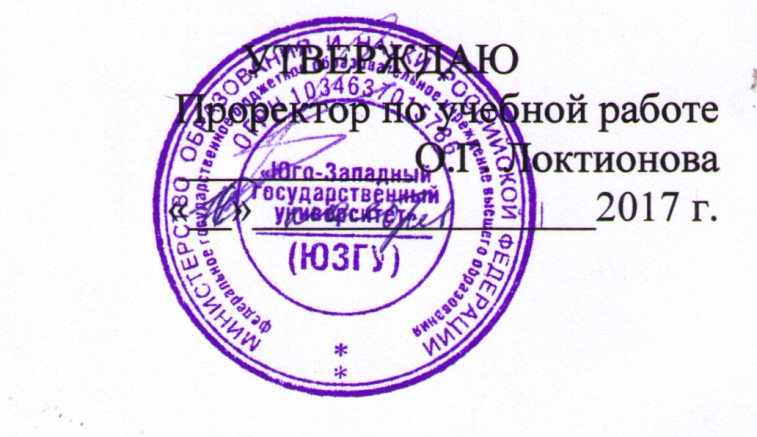 ТЕХНОЛОГИЧЕСКИЕ РАСЧЕТЫ ПРИ ПРОИЗВОДСТВЕ ФУНКЦИОНАЛЬНЫХ ПРОДУКТОВМетодические указания по выполнению практических работдля студентов направления 19.03.02 «Продукты питания из растительного сырья»Курск 2018УДК 541.18 Составители: О.А. Бывалец, А.Г. БеляевРецензентКандидат фармацевтических наук, доцент Л.А. ГорбачеваТехнологические расчеты при производстве функциональных продуктов: методические указания по выполнению практических работ / Юго-Зап. гос. ун-т; сост.: О.А. Бывалец, А.Г. Беляев. -  Курск, 2018.-  с.Приводится перечень практических работ, цель их выполнения, материальное обеспечение, вопросы для подготовки, краткие теоретические сведения, задания, рекомендуемая литература. Предназначены для студентов направления 19.03.02 «Продукты питания из растительного сырья» очной формы обучения. Методические указания соответствуют требованиям программы, утвержденной учебно-методическим объединением по специальности продукты питания животного происхождения (УМО АМ).Текст печатается в авторской редакцииПодписано в печать.                  Формат 60х84 1/16.Усл.печ. л.    Уч.-изд.л.    Тираж 100 экз. Заказ.     Бесплатно.Юго-Западный государственный университет.305040, г. Курск, ул. 50 лет Октября, 94ВВЕДЕНИЕТехнологические расчеты - основа разработки производственных рецептур для выпуска хлебобулочных кондитерских и макаронных изделий. Необходимыми материалами для разработки рецептур являются утвержденные задания на их разработку.Технологические расчеты осуществляют по каждому виду изделия отдельно.При проведении технологических расчетов необходимо учитывать, что количественные и качественные показатели каждого конкретного изделия.В методических указаниях приведены методы расчета производственных рецептур функциональных продуктов питания, основные понятии о рецептурах, нормах расхода сырья и материалов, расчеты по выходу готового продукта из различных видов сырья, расчеты норм расхода сырья и материалов.Целью изучения дисциплины «Технологические расчеты при производстве функциональных продуктов питания» является приобретение студентами теоретических и практических знаний технологии расчетов, необходимых в исследовательской, проектной и производственной деятельности в области технологии продуктов питания; дать студентам теоретические знания и практические навыки для формирования специалистов, способных самостоятельно принимать решения по целесообразности, допустимости, информационному обеспечению использования технологических расчетов, влиянию их на структуру рецептуры производимых продуктов.При подготовке к занятиям студенты должны изучить соответствующий теоретический материал по учебной литературе, конспекту лекций, выполнить задания для самостоятельной работы, ознакомиться с содержанием практической работы.методических указаниях все практические занятия содержит цель его выполнения, краткие теоретические сведения, рекомендуемые для изучения литературные источники, задания для выполнения работы в учебной аудитории и дома. Результаты выполнения заданий студентами оцениваются в конце практического занятия, что учитывается в балльно - рейтинговой оценке знаний студента.ПЕРЕЧЕНЬ ТЕМ ПРАКТИЧЕСКИХ ЗАНЯТИЙ, ИХ ОБЪЕМПРАВИЛА ОФОРМЛЕНИЯ РАБОТОтчеты по каждой теме практического занятия оформляются в тетради.Перед оформлением каждой работы студент должен указать ее название, цель выполнения, краткие ответы на вопросы, поставленные в задании, объекты и результаты исследования.Защита каждой работы  в течение учебного семестра.Практическое занятие № 1Тема: «МЕТОДЫ РАСЧЕТА ПИЩЕВОЙ ЦЕННОСТИ ПРОДУКТОВ ДЛЯ ФУНКЦИОНАЛЬНОГО ПИТАНИЯ ИЗ РАСТИТЕЛЬНОГО СЫРЬЯ»Цель работы: изучить методики расчетов пищевой ценностипродуктов для функционального питания.Расчет пищевой ценности продуктов питания из растительного сырья.Полезность пищевых продуктов в зависимости от их химического состава характеризуется пищевой ценностью. Термин «пищевая ценность» отражает всю полноту полезных качеств продукта, а термины «биологическая» и «энергетическая» ценность являются более частными и входят в определение «пищевая ценность».Биологическая ценность отражает качество белковых компонентов продукта, связанных как с перевариваемостью белка, так и со степенью сбалансированности его аминокислотного состава.Энергетическая ценность – это показатель, характеризующий ту долю энергии, которая высвобождается из пищевых веществ в процессебиологического окисления, и используется для обеспечения физиологических функций организма.При биологическом окислении в организме 1 г белка высвобождается энергия, равная 4 ккал; энергетическая ценность 1 г жира природных пищевых продуктов составляет 9 ккал, углеводов «по разности» – 4 ккал*, суммы моно- и дисахаридов – 3,8 ккал, полисахаридов – 4,1 ккал.Пищевая ценность блюда (изделия) определяется количеством входящихнего продуктов (по массе съедобной части), усвояемостью, степенью сбалансированности по пищевым веществам (при оптимальном соотношении между ними). По формуле сбалансированного питания пищевая ценность кулинарной продукции количественно может быть выражена интегральным скором (обобщенным показателем).основу его положено соответствие (в процентах) содержания в продукте пищевых веществ формуле сбалансированного питания. Это позволяет оценивать сбалансированность как традиционных, так и вновь разработанных рецептур кулинарных изделий, служит основанием для подбора гарниров и соусов к блюдам. Идеальным является сбалансирование всех факторов питания в одной рецептуре.Сведения о пищевой ценности (по данным химического состава) приводятся из расчета на 100 г съедобной части продукта (белки, жиры, углеводы – в г; витамины и минеральные вещества – в мг, энергетическая ценность указывается в ккал).Информация о пищевой ценности продуктов питания должна включаться в соответствующие технические документы на кулинарные, кондитерские и булочные изделия.Возможно представление этих информационных данных на новые блюда (изделия) и в других случаях.Порядок выполнения расчетов приведен в справочных таблицах. Используя справочные данные, можно рассчитать химический состав сырьевого набора (исходных продуктов) с учетом отдельных компонентов по массе нетто (съедобной части). Затем определяют содержание искомого вещества в блюде (изделии) с учетом величины сохранности вещества и массы набора (полуфабриката) при тепловой обработке.При кулинарной обработке изменяются масса и влажность готового продукта по сравнению с исходным. Эти два показателя находятся, как правило, в обратной зависимости друг от друга, хотя на их соотношение влияют и другие, часто трудно учитываемые, внешние причины. Поэтому при расчете следует учитывать изменения в содержании сухих веществ.Степень таких изменений сухих веществ (потерь) при технологической обработке Сс в процентах рассчитывают по формулегде МГ – масса готового продукта (блюда, изделия), г;ВГ – содержание сухих веществ в 100 г готового продукта (блюда,изделия), г;МИ – масса исходного продукта или смеси исходных продуктов, г;ВИ – содержание сухих веществ в 100 г исходного продукта или в 100 г смеси исходных продуктов, г.большинстве случаев СС< 100% вследствие того, что часть пищевых веществ распадается, остается на оборудовании (например, масло на сковороде при жарке) или извлекается (например, углеводы и минеральные вещества при варке). Степень сохранности любого пищевого компонента СВпроцентах вычисляют по формулеСВ	ДГСС,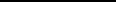 где ДГ – содержание пищевого компонента в 100 г сухого веществаготового продукта, г или мг;ДИ	–	содержание	пищевого	компонента	в	100	г	сухого	веществаисходного продукта или смеси исходных продуктов, г или мг.большинстве случаев СВ £ 100%. Исключение составляют некоторые минеральные вещества при варке в жесткой воде, когда наблюдаетсяувеличение содержания Са, Мg, Fе в готовом продукте. При тепловой обработке мяса с костями также возможно увеличение содержания Са и Р, что приводит к повышению содержания сухих веществ в готовом продукте. Однако экспериментально доказано, что это увеличение находится в пределах ошибки анализа сухих веществ и им можно пренебречь.Содержание пищевого компонента Д в граммах на 100 г продукта (в пересчете на сухое вещество) находят по формуле:ГдеК – содержание искомого вещества (например, белка) в 100 г продукта (или смеси продуктов), г или мг;– содержание сухих веществ в том же продукте, г или мг.Подставляя в формулу (10) соответствующие значения Д, вычисленные по формуле (11), рассчитывают степень сохранности искомого вещества СВ в процентах по формулеСохранность пищевого вещества СВ и сохранность массы (выход) СМ в процентах вычисляют по однотипным формулам:Путем преобразования формул (12) и (13) находят содержание искомого пищевого вещества в готовой продукции КГ в граммах или миллиграммах на100 г съедобной части по формуле:где КИ – содержание вещества в 100 г сырьевого набора (полуфабриката), г или мг;СВ – сохранность вещества при тепловой обработке, СМ – сохранность массы изделия (блюда) при тепловой обработке, %. Как видно из вышеизложенного, для расчета физико-химическихпоказателей и пищевой ценности кулинарных изделий, блюд необходимо знать:рецептуру изделия (блюда) по массе нетто (съедобной части); химический состав пищевого сырья, используемого для приготовленияизделия (блюда) с учетом поглощаемого жира для жарки, добавляемой поваренной соли, поглощаемой продуктами или неотделяемой в рецептуре воды;способы тепловой обработки;выход готового блюда (изделия);величину сохранности пищевых веществ при использованных способах тепловой обработки полуфабрикатов.После выяснения всех необходимых данных расчет производят по каждому пищевому веществу.Расход всех видов сырья на отдельные полуфабрикаты, входящих в состав торта (пирожного), с учетом потерь на приготовление Сn в граммах на сухое вещество определяют по формулегде nn – масса сырья в натуре, г;С – содержание сухих веществ, %.Сухие вещества в каждом виде сырья, включенного в рецептуру, определяют с учетом массовой доли воды в 100 г продукта, пользуясь таблицами «Химический состав пищевых продуктов».Расход всех видов сырья (в сухих веществах) Сn, включенных в торт (пирожное), в граммах определяют по формуле:где C1n, C2n, …, Cnn – масса сырья в сухих веществах отдельных компонентов торта, г.Пищевую ценность по содержанию белков, жиров и углеводов (в граммах на 100 г продукции) и калорийность (в килокалориях) определяют по формулегде Б – белки;– углеводы в г на 100 г продукции; Ж – жиры;4 – калорический коэффициент для белков и углеводов;9 – калорический коэффициент для жиров.Приведенная методика расчета химического состава изделий (блюд) является наиболее точной и совпадает с аналогичными принципами расчетов, проводимых в передовых зарубежных странах (США, Германия).Углеводы «по разности» – это разность между сухим остатком и суммой белка, жира и золы.Разработка проекта рецептуры.При разработке проекта рецептуры определяется состав входящих продуктов и производится расчет массы нетто и брутто, масса полуфабрикатов и готовой продукции в соответствии СТН, Ч.1.Следует учитывать сведения из справочной литературы о массе пищевых продуктов в наиболее употребляемых мерах объема.Расчет химического состава блюд, в процессе приготовления которых не требуется тепловая обработка (закуски, салаты из сырых овощей и др.), производится в такой последовательности:выписывается сырьевой набор по массе нетто, г;справочных таблиц или технической документации на сырье и полуфабрикаты берется содержание воды, белков, жиров, углеводов на 100 г съедобной части (в процентах);рассчитывается содержание искомого вещества в продукте по рецептуре (в г);определяется содержание искомого вещества в полном сырьевом наборе и в 100 г сырьевого набора, г.Если при приготовлении изделия (блюда) часть продуктов подвергают тепловой обработке (бланшируют, варят, пассеруют и т.д.), то расчет выполняется с учетом потерь пищевых веществ и массы при обработке продуктов;определяется содержание искомых веществ (сухих, белков, жиров, углеводов и др.) в продукте до и после тепловой обработки;рассчитывается содержание в рецептуре (сырых и прошедших тепловую обработку продуктов) искомых веществ, г;определяется содержание веществ в 100 г изделия (блюда), %. Поскольку в справочных таблицах имеются данные о химическомсоставе некоторых пищевых продуктов после тепловой обработки (вареных, пассерованных, жареных), то при их использовании расчеты упрощаются.Например, при расчете химического состава винегрета следует выписать набор продуктов по рецептуре с указанием массы овощей (картофель, морковь, свекла) после тепловой обработки. Из справочных таблиц взять данные по искомым веществам для каждого продукта в процентах и рассчитать в граммах; определить массу винегрета и содержаниеискомых веществ в нем; рассчитать содержание в 100 г винегрета.На новые и фирменные блюда, технология приготовления которых по операциям совпадает с аналогичными, расчет химического состава продуктов, прошедших неоднократную кулинарную обработку, проводится в несколько стадий. При этом учитывают потери массы и пищевых веществ для каждого продукта (полуфабриката).Если аналогов новым изделиям (блюдам) не имеется, то искомые величины необходимо определять экспериментально.Ниже приведен пример расчета химического состава блюда «Говядина, запеченная под майонезом с луком и грибами».Рецептуры – это технический документ, который включает в себя описание методов изготовления товара, а также правила составления того или иного вещества. Данный документ, по сути, является схожим с другими техническими документами (техническими условиями, технологической инструкцией, технологическим регламентом). Составляться рецептуры могут для абсолютно различных видов продукции – как для продуктов питания, лекарственных средств, так и рецептуры по смешиванию строительных смесей, ветеринарных препаратов, для технологических процедур производства товара (последние именуются «технологические рецептуры). Разработка рецептур – это процесс, который осуществляется исключительно под контролем квалифицированных специалистов, эта процедура требует большой подготовки и определенного количества знаний в данной сфере, она крайне важна при организации производства товара. Осуществляется разработка рецептур в несколько этапов, каждый из которых строго контролируется нормами государственных стандартов. Первоначально производится анализ рецептур, которые созданы для схожего по внешнему виду, составу и назначению товару, далее проводится обработка полученной информации, а также изучаются нормативные документы Законодательства РФ, которые контролируют написание рецептур. Только после прохождения всех этапов подготовки составляются необходимые документы. После разработки рецептур проводятся лабораторные опыты и испытания, которые необходимы для доработки документа.ходе составления данного нормативно-технического документа необходимо также учитывать и технологические потери, а также сочетаемость составляющих, входящих в состав готовой продукции. Необходимо отслеживать нормы вхождения сырьевого продукта и выход готового товара, а также всегда конспектировать химические и физические, а также биологические, экологические и технологические показатели продукции. Разработка рецептур на товары, схожие по своему назначению и применению, а также по своему процессу производства, может осуществляться по единой схеме. Подобные рецептуры для схожей продукции принято издавать в специальные сборники по производству. Готовые рецептуры являются документом, в котором собрано множествотребований по отношению как к готовому товару, так и производственным процессам на всех его этапах. Только соблюдения требований, указанных в рецептурах, позволит выпускать по-настоящему качественный и безопасный товар, который не сможет нанести вред здоровью и жизни человека, а также который будет пользоваться популярностью среди потребителей. Под понятием «рецептура» принято понимать документ, описывающий правила составления, изготовления, производства каких-либо видов продукции. В некотором контексте синонимом «рецептуры» может выступать понятие «технические условия». Наряду с рецептурами пищевых блюд существуют рецептуры строительных смесей, ветеринарные рецептуры, технологические рецептуры по изготовлению того или иного промышленного изделия.Разработка рецептур – трудоемкий процесс, требующий от разработчиков специализированных знаний, опыта и времени. Перед тем как начать разрабатывать рецептуру, необходимо пройти, так называемые, подготовительные этапы.Подготовительные этапы – это анализ уже имеющихся рецептур аналогичных изделий, изучение информации и обозначенных нормативных документов, определение сырьевого состава для производства продукта. Базируясь на полученных данных, составляется проект рецептуры, который всвою очередь уточняется проведением опытных проработок. Разработка рецептур должна учитывать такие нюансы, как производственные отходы и потери, нормы вложения исходного сырья, сочетаемость компонентов, а также – в зависимости от вида и назначения изделия – физико-химические, технологические, микробиологические и т.п. показатели изделия. Рецептуры аналогичных продуктов или продуктов, использующихсяводной и той же промышленной области, обычно, объединяют в сборник рецептур.Корректно  разработанные  и  оформленные  рецептуры  –  залог  отменногокачества производимых изделий, их конкурентоспособности и благополучной реализации. Поэтому разработка рецептур должна осуществляться экспертами.Разработка рецептур, наряду с разработкой и регистрацией технических условий, технологических инструкций, технологического регламента и иных подобных документов – одна из специализаций нашего центра. Независимый орган по сертификации, обладающий необходимой аккредитацией, имеющий в своем распоряжении центры лабораторных испытаний и полноценный штат высококвалифицированных сотрудников.ЗаданияЗадание 1. Изучить методику расчет пищевой ценности продукции.Задание 2. Изучить методику разработки проекта рецептуры.Контрольные вопросы1.Биологическая ценность продукта –это?2.Энергетическая ценность продукта–это?3.Пищевая ценность продукта–это?4.Какова техника расчета производственной рецептуры.Назовите основные этапы разработки проекта рецептуры.Рекомендуемая литератураАуэрман Л.Я Технология хлебопекарного производства [Текст]: учебник / Л.Я. Ауэрман. - 9-е изд., перераб. и доп.-М.:Профессия, 2009.- 416с.Пащенко, Л.П., Жаркова И.М. Технология хлебобулочных изделий[Текст]: учебное пособие / Л.П. Пащенко, И. М. Жаркова. М.: Колос С, 2008.– 389 с.3.Медведев Г.М. Технология макаронных изделий [Текст]: Ч.3 технология макаронных изделий / Г.М. Медведев. – СПб.: ГИОРД. 2006. –с.Технология хлеба [Текст]: учебник.Ч.1: технология хлеба, кондитерских и макронных изделий. 2005.-559 с.Олейников А.Я., Магамедов Т.Н., Мирошникова Т.Н. Практикум по технологии кондитерских изделий [Текст]: учебное пособие / А.Я. Олейников, Т.Н. Магамедов, Т.Н. Мирошникова. – СПб.: ГИОРД. – 480 с.Практическое занятие № 2Тема: «РАСЧЕТ ВЫХОДА ХЛЕБА»Цель работы: изучить методы расчета выхода хлеба.Расчет выхода хлеба.Количественными показателями технологического процесса при выработке хлеба являются выход продукта и определяющие его величины: выход теста, технологические затраты и потери.Задача правильного ведения технологического процесса на предприятиях должна заключаться в изготовлении продукта наилучшего качества с наименьшими технологическими затратами.Выход хлеба — это отношение веса полученного хлеба к весу муки и остального сырья (кроме воды).Норма выхода хлеба — это минимально допустимое количество хлеба, полученного из 100 кг муки и другого сырья, вносимого в соответствии с утвержденной рецептурой.При расчете выхода хлеба учитывают:чистый расход муки и другого сырья (жира, сахара, дрожжей и т. д.) на готовое изделие;технологические затраты при выработке хлебобулочных изделий;технологические потери на складах, коммуникациях и т. д.Расход муки и другого сырья, затраченного на производство данного вида хлеба, определяется в соответствии с утвержденной рецептурой для этого вида хлеба.Технологические затраты в хлебопекарном производстве — это расход массы муки, полуфабрикатов хлебопекарного производства и готовых изделий, обусловленный ходом технологического процесса производства хлеба и его хранения. Технологические затраты при производстве хлеба необходимо снижать до оптимальной величины.технологическим затратам относят:затраты сухого вещества при брожении полуфабрикатов (жидких дрожжей, опары, закваски, теста и др.);расход муки на разделку теста;уменьшение массы теста при выпечке из него хлеба (упек);уменьшение массы хлеба при транспортировании его от печи и при укладке на вагонетки и другие устройства;уменьшение массы хлеба при хранении (усушка).Технологические потери в хлебопекарном производстве — это расход муки, полуфабрикатов и готовых изделий при ведении технологического процесса, хранении, транспортировании и из-за неисправности и несовершенства оборудования. Технологические потери должны быть сведены до минимума, а в отдельных случаях полностью ликвидированы путем строгого соблюдения правил эксплуатации и постоянного наблюдения за состоянием оборудования и строгого выполнения технологических режимов производства.К технологическим потерям относят:потери муки на начальной стадии производственного процесса (от приема муки до замешивания полуфабрикатов);потери теста и муки в виде отходов при разных операциях, начиная с замешивания теста до посадки сформованных тестовых заготовок в печь;потери в виде хлебной крошки при выемке хлеба из печи, транспортировании и укладке его на вагонетки или другие устройства;потери от неточности массы штучного хлеба;потери при переработке брака.Выход хлеба определяется по величине выхода теста, технологических затрат и производственных потерь по формулегде Qxn — выход хлеба, кг;Qt — выход теста, кг;Пм — общие потери муки на начальной стадии — начиная с приема муки до замешивания полуфабрикатов, кг;Пот — потери муки и теста в период от замешивания теста до посадки тестовых заготовок в печь, кг;Збр — затраты при брожении полуфабрикатов (жидких дрожжей, заквасок, опар, теста и др.),кг;Зразд — затраты муки при разделке теста, кг; Зуп — затраты при выпечке (упек), кг;Зук — затраты при транспортировании хлеба от печи и при укладке на вагонетки и другие устройства, кг;Зус.сум — затраты при охлаждении и хранении хлеба (усушка), кг; Пкр — потери хлеба в виде крошки и лома, кг;Пшт — потери от неточности массы хлеба при выработке его штучным,кг;Пбр — потери от переработки брака, кг.Плановый выход хлеба устанавливают ниже предельного значения, которое может быть достигнуто при оптимальных производственных условиях. Это дает возможность каждому предприятию перевыполнить норму выхода за счет внутренних резервов. Повышение фактического выхода хлеба на 1,5% по сравнению с нормой обусловливает экономию муки около 1%.Фактический выход по каждому виду изделия, а также связанные с ним экономию или перерасход муки подсчитывают после окончания каждой смены, суток, месяца, года работы предприятия. Данные о расходе сырья и количестве выработанной продукции берут из сменных производственных отчетов, а сведения о влажности переработанной муки из качественных удостоверений.Фактический выход хлеба (Qxл) подсчитывают по формулегде Мхл и Мм — соответственно масса хлеба и муки, т.Массу хлеба определяют умножением стандартной массы изделия на их количество. Из общей массы хлеба вычитают массу хлеба, переработанного вторично (в виде мочки, хлебной и сухарной крошки).Пример. Определить фактический выход хлеба,если за1смену из1500 кг муки выработано 3000 шт. хлеба массой 0,8 кг; при этом переработано 200 кг бракованного хлеба.Определяем массу хлеба для подсчета выхода Мхл=(3000 × 0,8) -200=2200 кг.Выход хлеба составит Qхл=2200×100/1500=146,6%.Чтобы определить экономию или перерасход муки, подсчитывают плановый расход муки, т. е. расход муки. При точном соблюдении нормы выхода хлеба и сопоставляют его с фактическим расходом. Для такого подсчета нужно знать количество выработанной продукции, количество затраченной муки и плановый выход, скорректированный на фактическую влажность муки.Пример. Определить плановый расход муки(X),если за1сменувыработано 5,8 т батонов, истрачено 4,15 т муки. Плановый выход 138%. Х=5,8×100/138=4,2т.Фактический расход муки (4,15 т) меньше планового, следовательно, в этом случае сэкономлено 4,2—4,15=0,05 т муки.При отборе средней пробы на анализ необходимо обращать внимание на однородность полуфабриката и тщательность его перемешивания в процессе приготовления.Для определения влажности отбирают 3 - 5 проб теста из разных мест дежи или при непрерывном замесе - потока теста (по ширине и по времени); быстро, без потерь влаги, тщательно их перемешивают и затем из средней пробы берут навеску теста.Расчет выхода хлеба за определенней промежуток времени (десятидневку, месяц и т.д.) ведут, исходя из преобладающей величины влажности теста из данных сменного контроля за рассматриваемый период.связи с тем, что влажность теста является основным показателем, определяющим выход теста и хлеба, следует обращать особое внимание на правильное отражение величины фактической влажности теста в расчетных данных.При выработке изделий, в рецептуру которых входят изюм, мак, тмин, кориандр, выход теста определяют по приведенной формуле без учета указанных видов сырья. К полученной величине выхода теста добавляют 95% массы <*> изюма, мака, тмина и др., приходящихся на 100 кг муки по рецептуре. Яйца и яйцепродукты, вносимые в тесто при его замешивании, учитывают как обычное дополнительное сырье, например, соль, жиры и пр.где Mм- масса муки (при расчете выхода теста M = 100), кг;M д.с.- общая масса дополнительного сырья на 100 кг муки по рецептуре,кг.связи с тем, что количество дополнительного сырья наряду с основным - мукой входит в величину выхода теста, отклонение от рецептурыбудет сказываться на выходе хлеба. Поэтому необходимо строго следить за дозированием сырья.Расчет выхода теста ведут исходя из влажности перерабатываемой муки. Влажность других видов сырья берут из качественных удостоверений или, при их отсутствии, принимают равными предельно допустимым нормам стандартов.   При   необходимости   влажность   дополнительного   сырья определяют  в  лаборатории  методами,  изложенными  в  соответствующихнормативно-технических документах.Средневзвешенную влажность сырья (W в %) определяют по формуле:Mм + Mд.сгде Mм - масса муки (M = 100), кг;Wм - влажность перерабатываемой муки, %;M соли - масса соли на 100 кг муки, кг;Wсоли  - влажность соли, %;Mсах - масса сахара на 100 кг муки, кг;Wсах - влажность сахара, %;M жира - масса жира на 100 кг муки, кг;W жира - влажность жира, %;M дрожжей - масса дрожжей на 100 кг муки, кг; Wдрожей - влажность дрожжей, %.случае расхода сахара и соли в виде раствора влажность этих видов сырья принимают равной нулю.Расход сухих веществ на брожение (С, %) рассчитывают по формуламдля сух пшеничного тестаСп x 100С = --------------------- x 1,96;	(16)сухт 100 - Wтдля ржаного теста:(Сп+Лкx 0,77) x 100С = -------------------------------- x 1,96,	(17)сухт 100 - Wтгде Сп - содержание спирта, %;Wт - влажность теста после его замешивания, %;Лк - содержание летучих кислот, % уксусной кислоты;1,96 - коэффициент пересчета количества спирта на сахар, затраченныйнаброжение при образовании данного количества спирта; 0,77 - коэффициент пересчета количества уксусной кислоты наэквивалентное количество спирта.Суммарные потери при выпечке, отделке и выгрузке в % вычисляют по формулесум  уп	оЗатраты при транспортировании следует определять в том случае, когда на хлебозаводе продолжительность транспортирования хлеба от печи до циркуляционного стола более 2-х минут.Потери массы горячего хлеба при транспортировании определяют одновременно с упеком на той же печи. Для этого взвешивают не менее десяти изделий, выходящих из печи и укладываемых на одну вагонетку или другое устройство.Затраты при транспортировании хлеба определяют путем взвешивания не менее 10 изделий, выходящих из печи, и 10 изделий, поступающих на циркуляционный стол.По разности между массой горячего хлеба, выходящего из печи, и хлеба, поступающего на циркуляционный стол, определяют убыль за этот период. Определение необходимо проводить в 2 - 3-кратной повторности.Определение выхода хлеба по пробной производственной выпечке.дополнение к расчету выхода хлеба по количественным показателям проводят определение его также экспериментальным путем по пробной производственной выпечке.Пробные производственные выпечки хлеба для определения его выхода ведутся при точном учете израсходованной муки, дополнительного сырья и полученного из них хлеба.При этом фиксируют:- расчет сырья по стадиям технологического процесса; - условия ведения технологического процесса; - влажность теста;- технологические и производственные потери и затраты;- массу готовых изделий, количество их и среднюю массу одного изделия.Перед взвешиванием сырья, расходуемого на выпечку, и готовых изделий проверяют правильность работы весов.При порционном приготовлении теста (в дежах) взвешиваются вся мукадругое сырье, предусмотренные утвержденной рецептурой на данный сорт изделий. Количество готовых изделий, полученное из данной порции теста, учитывают двумя методами: путем взвешивания всех буханок хлеба (выход по массе), а также по количеству штук изделий, умноженных на номинальную массу одной штуки.При приготовлении теста на жидких дрожжах, закваске или старом тесте расход муки в кг, затраченной на выработку указанных полуфабрикатов, учитывают по их влажности по формулегде Mм - количество муки в полуфабрикате, кг;Mп - количество взятого на выпечку полуфабриката (закваски, опары и пр.), кг;Wп - влажность полуфабриката, %;Wм - фактическая влажность муки, %.Выход готовых изделий в % при пробной выпечке вычисляют по формулеMмгде Qхл - выход готовых изделий, %;Mхл - общая масса готовых изделий, кг;Mм - количество затраченной муки, кг.Обычно выход готовых изделий определяют в горячем и остывшем хлебе. При этом скидку на усушку весовых изделий принимают фактическую (за определенное время хранения).При подсчете выхода штучных изделий массу хлеба определяют перемножением количества буханок на установленную (номинальную) массу, 1 шт.ЗаданияЗадание 1. Изучить методы расчета выхода хлеба.Задание 2. Изучить методику расчета выхода теста при производствехлеба.Задание 3. Изучить методику расчета выхода хлеба по пробнойпроизводственной выпечке.Контрольные вопросы1.В чем заключается методика расчета выхода хлеба.Выход хлеба –это ?Какие показатели учитывают при расчете выхода хлеба?В чем заключается расчета выхода теста.Рекомендуемая литератураАуэрман Л.Я Технология хлебопекарного производства [Текст]: учебник / Л.Я. Ауэрман. - 9-е изд., перераб. и доп.-М.:Профессия, 2009.- 416с.Пащенко, Л.П., Жаркова И.М. Технология хлебобулочных изделий [Текст]: учебное пособие / Л.П. Пащенко, И. М. Жаркова. М.: Колос С, 2008. – 389 с.Технология хлеба [Текст]: учебник.Ч.1: технология хлеба, кондитерских и макронных изделий. 2005.-559 с.Практическое занятие № 3Тема: «РАСЧЕТ ВЫХОДА ГОТОВЫХ ИЗДЕЛИЙ (ХЛЕБА) ПО СУХОМУ ВЕЩЕСТВУ»Цель работы: изучить методику расчета выхода хлеба по сухомувеществу.Контроль выполнения установленных норм выхода хлеба.Контроль выполнения установленных норм выхода хлеба проводится:а) работниками планового отдела хлебозавода, которые ежедневно при проверке сменных рапортов бригады выявляют экономию или перерасход муки за сутки (по сортам).Данные о расходе муки (выходе хлеба) доводятся ежедневно плановым отделом до сведения начальников смен, заведующего производством, главного инженера, директора предприятия и записываются на доску показателей работы смены за каждый день.Плановый отдел ежемесячно подсчитывает средневзвешенную влажность муки и итоговые данные о расходе муки на производство отдельных видов готовых изделий;б) работниками заводских лабораторий, осуществляющими контрольные выпечки в производственных условиях и проверку размеров потерь и затрат по методике, изложенной в данной инструкции, с расчетом выхода хлеба.Результаты производственной выпечки оформляются протоколами, а данные по проверке потерь и затрат записываются в журнал посоответствующим формам настоящей Инструкции и сопоставляются со среднеотраслевыми нормативами (П.10).Полученный материал доводится до сведения руководителей предприятия;в) областными (центральными) лабораториями, проводящими с этой целью производственные выпечки на отдельных хлебозаводах и в пекарнях с попутными определениями основных производственных затрат, потерь и расчетного выхода хлеба во время текущих технологических проверок предприятия;г) плановыми и производственно-техническими отделами Минпищепрома АССР, управлений (объединений и др.) по данным предприятий об использовании сырья и материалов на основании отчетных калькуляций себестоимости изделий, представляемых с квартальным бухгалтерским отчетом.Отчетные показатели сопоставляются с действующими (утвержденными) нормами выхода хлеба и хлебобулочных изделий по ассортименту.Расчет выхода готовых изделий (хлеба) по сухому веществу.Расчет и контроль выхода готовой продукции по сухому веществу предпочтительно вести для сухих мучных кондитерских и бараночных изделий, где потери сухого вещества в основном сводятся к механическим потерям.Выход готовых изделий по сухому веществу (Q , %) определяют из соотношения сухого вещества сырья, затраченного на их приготовление (за исключением технологических потерь), и сухого вещества, содержащегося в готовых изделиях.Сумму сухих веществ всех видов сырья определяют по формулегде 100 - масса муки, кг;Wм - влажность муки, %;С - масса соли по рецептуре, кг;Др - масса дрожжей по рецептуре, кг;д.с - масса дополнительного сырья (сахара, жира и др.) по рецептуре,кг; K - коэффициент, учитывающий содержание сухих веществ в каждом 100 – W;д.с.-дополнительном сырье.Пример. Рассчитать выход баранок черкизовских(ГОСТ7128-81).Рецептура, кгМука пшеничная высшего сорта 100,0Дрожжи прессованные 1,5Соль 1,3Сахар 8,0Маргарин 10,0Кислота лимонная 0,15Потери сухих веществ - 3,5%.Qизд(100 - 14,5 + 1,3 x 0,965 + 1,5 x 0,25 + 8,0 x 1,0 + 10,0 x 0,83 (100 - 3,5))= -------------------------------------------------------------------------------------------- = 113,4%100 - 12ЗаданияЗадание1. Проанализировать условия контроля выполненияустановленных норм выхода хлеба.Задание 2. Изучить методику расчета выхода готовых изделий посухому веществу.Контрольные вопросыКак осуществляется контроль выполнения установленных норм выхода хлеба.В чем заключается методика расчета выхода готовых изделий по сухому веществу.Рекомендуемая литератураАуэрман Л.Я Технология хлебопекарного производства [Текст]: учебник / Л.Я. Ауэрман. - 9-е изд., перераб. и доп.-М.:Профессия, 2009.- 416с.Пащенко, Л.П., Жаркова И.М. Технология хлебобулочных изделий [Текст]: учебное пособие / Л.П. Пащенко, И. М. Жаркова. М.: Колос С, 2008. – 389 с.Практическое занятие № 4Тема: «РАСЧЕТ СЫРЬЯ ДЛЯ ПРОИЗВОДСТВА ЭКСТРУДИРОВАННЫХ ФУНКЦИОНАЛЬНЫХ ИЗДЕЛИЙ»Цель работы: изучить методы расчета сырья для производстваэкструдированных функциональных  изделий.Понятие рецептуры производства.Разработка рецептур для производства мучных кондитерских и хлебобулочных изделий с использованием муки из экструдированного зерна голозерных и пленчатых форм овса и анализ разработанных изделий.Расчет рецептуры мучных кондитерских и хлебобулочных изделий следует произвести таким образом, чтобы выход готовой продукции в натуре составил 300 грамм. Для приготовления лабораторных образцов изделий необходимо сделать пересчет унифицированной рецептуры на рабочую. Для проведения эксперимента предлагается заменить часть пшеничной муки, используемой для производства хлебобулочных и мучных кондитерских изделий, на продукты из овсяной муки. Производили расчет рецептур с использованием 5, 10, 15, 20, 25 % муки из экструдированного зерна голозерных и пленчатых форм овса на 300 г булочек и кекса, после расчетов проводили лабораторные выпечк. Технология приготовления булочек с использованием муки из экструдированного зерна овса.Данные изделия готовятся в тестомесильной машине периодического действия Прима-160Р на концентрированной молочнокислой закваске (КМКЗ). Порядок загрузки в машину: в дежу сначала дозируются жидкие компоненты – вода, раствор соли, сахар, КМКЗ и другое сырье по рецептуре из дозатора жидких компонентов марки ДЖК. Масса размешивается, а потом уже добавляется мука из дозатора сыпучих компонентов (ДСП). Продолжительность замеса 3–5 мин. Начальная температура теста 29–31 °С, влажность – в зависимости от вида изделия. Далее дежа с тестом устанавливается в цехе на брожение. Продолжительность брожения теста 60–90 мин, до кислотности 2,5–3,5 град. в зависимости от вида изделия. Дежа с выброженным тестом подкатывается к дежеопрокидывателю «Восход ДО», чтобы выгрузить тесто в приемную воронку тестоделителя «Восход ТД-4», где тесто делится на куски массой 0,05–0,08 кг. Затем куски округляются в тестоокруглительной машине «Восход ТО-4», приобретают шарообразную форму и поступают на стол, где происходит доработка тестовых заготовок, затем заготовки укладываются на полки стеллажных тележек ТХК-101. Стеллажные тележки закатывают в шкаф окончательной расстойки А3-РПА. Затем тестовые заготовки посту- 65 пают в печь Ротот-Агро 101, время выпечки 12–35 мин, в зависимости от вида изделия. После выпечки укладчик аккуратно складывает изделия в лотки-шефлоты, формирует стопки, которые отвозит для охлаждения в остывочное отделение. Остывшие изделия упаковываются в упаковочной машине марки Crima и снова укладываются в лотки-шефлоты. Затем лотки-шефлоты формируются в стопки по 10 шт., стопки рабочий экспедиции с помощью тележки отвозит в хлебохранилище, а затем в экспедицию. Технологический процесс приготовления кексов заключается в подготовке сырья, приготовлении теста, формовании, выпечке, охлаждении и упаковке (рис. 3.3). Масло сливочное размягчают, сбивают в течение 7–10 минут на сбивальной машине; к маслу добавляется сахар и продолжается сбивание 5–7 минут. После этого постепенно добавляется меланж. Общая продолжительность сбивания составляет 25–35 минут. Сбитая масса перемешивается (в лабораторной тестомесильной машине) со всем остальным сырьем и в последнюю очередь добавляется пшеничная мука. Тесто должно быть ровно перемешанным, без комочков и других следов непромеса. Продолжительность замеса 10 минут, температура готового теста 19–22 °С, влажность теста 35–40 %. Формование производится вручную, путем помещения тестовых заготовок в формы, предварительно смазанные маслом или выстланные бумагой. Выпечка происходит в печи при температуре 200–240 °С в течение 7–12 минут. Охлаждение происходит на производственном столе при температуре 20–23 °С в течение 10–15 минут. Отделка поверхности осуществляется путем нанесения арахиса и сахарной пудры на поверхность кексов. Охлажденные выпеченные изделия подвергают оценке качества по органолептическим и физико-химическим показателям. Исследование влияния муки из экструдированного зерна на органолептические свойства мучных кондитерских и хлебобулочных изделий На основании рецептур на печенье песочное, кексы, булочки сдобные (контрольный образец) были разработаны рецептуры, где к пшеничной муке добавляли ячменную и овсяную муку из голозерных и пленчатых форм ячменя и овса до и после экструдирования в дозировках 5, 10, 15, 20 и 25 %. Новые изделия проверяли по органолептическим и физико-химическим показателям, а также проводили дегустационную оценку новых изделий и присваивали название. Анализ экспериментальных данных показал, что по органолептическим и физико-химическим показателям качества мучных кондитерских и хлебобулочных изделий, изделия, выпеченные с использованием муки из экструдированного зерна и по оптимальным рецептурам, соответствовали требованиям, приведенным в соответствующих ГОСТах на данную продукцию.Изделия имели приятный вкус и аромат без использования добавок. Получение муки из экструдированного зерна и впоследствии печенья, булочек, кексов позволит создавать изделия профилактического и лечебного действия. С пищевой точки зрения упрощенная структура крахмала и частичная денатурация белков существенно облегчает пищеварение, а с экономической точки зрения производство продукции с использованием муки из экструдированного зерна позволяет экономить время.Было установлено, что при увеличении дозировки муки из ячменя незначительно уменьшается влажность изделия. Происходит незначительное увеличение содержания сахаров и незначительное снижение намокаемости. По результатам проведенных лабораторных исследований было установлено, что при увеличении дозировки муки при производстве печенья наблюдается снижение щелочности с 1,86 до 0,85 градусов. Это связано с тем, что в процессе экструдирования зерна воздействие высоких температур в незначительной степени уменьшает действие химических разрыхлителей (сода и аммоний), входящих в состав рецептуры.По результатам проведенных лабораторных исследований было установлено, что при увеличении дозировки муки из овса при производстве булочек наблюдается снижение влажности мякиша. Происходит незначительное увеличение кислотности и сахара.В исследуемых образцах наблюдается уменьшение влаги, незначительное снижение щелочности и жира, за счет использования муки из экструдированного овса увеличивается содержание общего сахара. В ходе проведенных исследований выяснилось, что все изделия соответствуют требованиям нормативной документации и могут быть внедрены в производство.Методы расчета сырьяПоступающее на предприятие сырье не соответствует по содержанию сухих веществ, принятому в унифицированных рецептурах. Поэтому рабочие рецептуры следует пересчитывать на истинное содержание сухих веществ в сырье.Пример расчета по пшеничной муке. В рецептурах на мучные кон-дитерские изделия влажность пшеничной муки принята 14,50 %, или 85,50% сухих веществ: 100 - 14,50 = 85,50 (%).При использовании на производстве пшеничной муки влажность может не соответствовать данной величине. В таком случае следует делать пересчет расхода муки, используемой для производства изделий. Перерасчет производится по расходу пшеничной муки в сухих веществах, так как эта цифра остается постоянной для любой влажности муки.Расход сырья сухих веществах на загрузку определяют по формулегде С - расход сырья в сухих веществах, г;- массовая доля сухих веществ в сырье, %; В - расход сырья на загрузку в натуре, г.Расход муки пшеничной на загрузку составляетгде В - расход на загрузку пшеничной муки, не соответствующей по содержанию сухих веществ или влаги принятой в унифицированной рецептуре, г;- расход муки на загрузку со стандартным содержанием сухих веществ по рабочей рецептуре, г;Ск  - содержание сухих веществ в муке по унифицированной рецептуре,%;Си - истинное содержание сухих веществ в муке, %.После расчета расхода сырья с учетом истинного содержания в нем сухих веществ можно произвести расчет количества воды на замес теста.Расчет количества воды на замес теста зависит от рецептурных компонентов сырья и полуфабрикатов, истинного содержания в них сухих веществ, а также водопоглотительной способности пшеничной муки.Следует учитывать, что в отдельные виды мучных кондитерских изделий вода на замес теста вводится в небольшом количестве или вообще отсутствует. Это может быть при наличии в рецептуре изделий большого количества жидких компонентов (молока и др.).Таким образом, расход количества воды на замес теста зависит от истинного содержания сухих веществ сырья и наличия жидких компонентов сырья.Водопоглотительная способность муки оказывает также влияние на технологический процесс. Поэтому для каждой партии муки следует проводить пробный замес с определением истинного количества воды на замес.Расчет количества воды на замес теста производится по формулегде Х - количество воды на замес теста, мл; С - масса сырья по сухому веществу на один замес, г;- желаемая влажность сахарного теста (А = 16-17,5 %); В - масса сырья в натуре на один замес (без воды, мг.)Списание сырья в зависимости от рецептуры изделия.Основным сырьем в кондитерском производстве являются: мука, крахмал, молоко и молочные продукты, сливочное и растительное масло, маргарин, жиры, яйца и яичные продукты, сахар, патока, вкусовые и ароматизирующие вещества, орехи, фрукты, ягоды и др. Большинство компонентов - скоропортящиеся, следовательно, необходимо проверять условия и состояние хранения указанного сырья, а также ознакомиться с подготовкой его к производству. Продукты должны быть лишены какого-либо постороннего привкуса и запаха, качество их должно отвечать требованиям ГОСТа. На сырье, поступающее в производство, должно прикладываться качественное удостоверение (сертификат) предприятия-отправителя.При проверке расчета расхода сырья следует иметь в виду, что рецептуры могут быть простыми и сложными.простым относят рецептуры изделий, процесс приготовления которых состоит из одной фазы и заканчивается выпечкой готовой продукции (печенье, галеты и др.). Для определения количества сырья в изделиях, выработанных по простой рецептуре, пользуются установленным расходом сырья на 1 т изделий и пересчитывают его применительно к фактическому наличию изделий (с учетом производственных потерь).Рецептуры со сложным расчетом составлены для изделий, процесс изготовления которых состоит из нескольких фаз и для получения которых необходимо несколько полуфабрикатов (пирожные, торты, кексы и т.д.). Для определения количества отдельных видов сырья, находящегося в изделиях со сложной рецептурой, вначале устанавливают, какое количество полуфабрикатов израсходовано по норме на изделия. Установив содержание полуфабрикатов в изделиях, подсчитывают расход сырья по норме на каждый полуфабрикат. После этого рассчитывают расход сырья на изготовление изделий путем умножения количества сырья, расходуемого по норме на полуфабрикат, на количество полуфабриката, содержащегося в изделиях. В заключение находят общий расход сырья на изделие с учетом потерь, образующихся в процессе производства.На некоторых предприятиях списание сырья на производство кондитерских изделий производится исходя из норм, предусмотренных на выход готовой продукции, что нередко приводит к недовложению материалов в готовые изделия или к образованию их излишков. В связи с этим необходимо проверять, составляется ли по заявкам магазинов кулинарии, буфетов, столовых заказ производству, который является основой для определения производственного задания на день, расчета потребности в сырье, отпуска его из кладовой, а также для контроля за выпуском определенного ассортимента и количества готовой продукции.Расчет потребности в сырье производится на основании сборника рецептур. Следует иметь в виду, что при разделке пряников, конфет вручную расход сырья может быть увеличен на 0,5%. При составлении расчета потребности в сырье учитывают влажность муки, а также возможность замены одного вида продуктов другим. В случае если допускалась замена отдельных компонентов, необходимо проверить, допустима ли такая замена, какими причинами она вызывалась (например, несвоевременный завоз сырья), не было ли случаев замены дорогих видов сырья дешевыми с целью незаконного снижения себестоимости продукции или хищения. Целесообразно выяснить, вносились ли соответствующие изменения в калькуляционные карточки (в общепите) при замене продуктов.Проверка отпуска сырья из кладовойПри проверке операций по отпуску сырья следует выявлять возможные факты отклонений между окончательно продажными ценами, по которым сырье учитывалось в кладовой, затем было включено в калькуляцию и списано в производство.При ревизии операций кладовой следует обращать внимание на ритмичность поступления сырья, определять влияние нарушений в товароснабжении на выполнение плана выработки кондитерских изделий, исследовать причины образования кредитовых (так называемых «красных») остатков по отдельным видам сырья. Такие остатки нередко связаны снесвоевременным	оприходованием	ценностей,	возможнымбездокументальным их поступлением или неправильным отпуском в производство.Проверка технологического процессаПри ревизии технологического процесса и использования материалов в производстве необходимо четко представлять, что методы контроля зависят от особенностей организации и технологии кондитерского цеха.Технологический процесс приготовления мучных кондитерских изделий состоит из следующих основных стадий: приготовление теста, приготовление фаршей и начинок, полуфабрикатов из теста, подготовка их к выпечке, выпечка, приготовление отделочных полуфабрикатов (кремов, сиропов, помады), отделка готовых изделий.Каждая стадия складывается из отдельных более мелких операций. Так, для того, чтобы получить готовое тесто, сначала подготавливают набор сырья и дозируют его по рецептуре для приготовления тех или иных изделий.Зная деление технологического процесса на отдельные стадии, ревизор может правильно определить расход сырья и материалов, выявить потери и правильно подсчитать остатки незавершенного производства.Обязательным условием проверки использования материалов является ознакомление с производственными отчетами о движении сырья и материалов. По их данным определяют затраты на выпущенную продукцию по каждому наименованию сырья. Для определения расхода на производство каждого вида сырья делают следующий расчет: из остатка на начало месяца необработанного сырья в цехе и прихода за месяц вычитают расход за месяц (возврат на склад или отпуск в другие предприятия) и остаток на конец месяца необработанного сырья. Необходимо также иметь в виду, что сырье может расходоваться на несколько видов изделий, поэтому его распределяют по сортам (наименованиям) кондитерских изделий в соответствии с рецептурными нормами. Для этого подсчитывают расход сырья по рецептурным нормам на фактический выпуск кондитерских изделий, а затем фактический расход сырья распределяют по сортам и видам кондитерских изделий пропорционально расходу сырья для их выработки по рецептурным нормам.Полноту и своевременность оприходования сырья, поступившего на производство, проверяют методом встречной сверки накладных при отчетах кладовщика и мастера кондитерского цеха. С особой тщательностью следует проверять документы на поступление сырья непосредственно от магазинов, обращать внимание на даты составления документов и отчетов.Проверка кондитерских цехов общественного питанияПри ревизии кондитерских цехов предприятий общественного питания устанавливают тождественность остатков по учетным данным с данными отчета материально-ответственного лица. Далее в соответствии с разделами отчета проверяют:данные о поступлении, остатках и расходе сырья на производство изделий;данные о расходе продуктов и сырья по установленным нормам;правомочность принятого администрацией решения по отклонениям от норм расходования продуктов и сырья.Приступая к проверке отчета, необходимо иметь в виду, что в производстве наиболее типичными нарушениями являются: зачет перерасхода одних материалов экономией других без учета их взаимозаменяемости, необоснованные списания недостачи материалов за счет предприятия, несоблюдение установленных норм выходов готовых изделий, недовложение материалов, ведение суммового учета вместо количественного и т.д.При проверке расхода материалов по сравнению с действующими нормами необходимо выяснить кем, когда и для предприятий с каким уровнем производства они утверждены. Следует установить, не было ли фактов недовложения или перерасхода отдельных видов материалов. Выявить это можно с помощью восстановления количественно-суммового учета по движению отдельных видов сырья.При проверке случаев перерасхода материалов устанавливают причины, вызвавшие его, и, в частности, выявляют, составлялся ли расчет потребности в сырье для производства, с учетом того, что при производстве печенья, пряников, кексов, мучных полуфабрикатов для пирожных и тортов допускаются отклонения от норм расхода, указанного в рецептурах, в зависимости от свойств муки и температурных условий.Расход муки на замес регулируется с учетом ее влажности, так как все рецептуры на торты и пирожные рассчитаны исходя из влажности муки 14,5%. Для проверки расхода муки, а также определения правильности замены в отдельных случаях муки сахаром ревизорам необходимо пользоваться таблицами, которые должны иметься на каждом предприятии.Учет производственных потерь. Особое внимание обращают на потери, образующиеся в процессе производства.Безвозвратными потерями являются: рассыпание сыпучего сырья при растаривании, потери жидкого сырья при переливании его из бочек в другую тару, образование смета, получаемого при освобождении сырья от тары, а также сырье, полуфабрикаты и готовые изделия, загрязненные деталями машин и т.д. Безвозвратные потери устанавливают на каждой стадии технологического процесса и в целом на все стадии. Они зависят от рецептуры тортов и пирожных. Потери могут достигать 2,7%, что учитывается при составлении производственных рецептур. При правильном учете сырья и полуфабрикатов, точном контроле за содержанием влаги в сырье и готовых изделиях, а также при соблюдении технологических режимов выход изделий можно увеличить за счет снижения отходов, потерьбрака готовых изделий. В связи с этим проверяющие должны иметь в виду,что снижение расхода сырья против рецептурных норм на 1 т готовой продукции за счет уменьшения потерь нарушением не считается.При ревизии следует анализировать данные о количестве и проверять качество кондитерских изделий с учетом того, что продукция должна выпускаться в запланированном ассортименте, высокого качества и отвечать утвержденным стандартам.Ежедневному выпуску готовой продукции кондитерских цехов, которая в большинстве является скоропортящейся, должен быть обеспечен хорошо налаженный сбыт. Кондитерские изделия необходимо производить и отгружать с таким расчетом, чтобы к потребителю они поступали в свежем виде, с сохранением надлежащего внешнего вида и вкусовых качеств, поэтому должен быть установлен строгий контроль за соблюдением сроков хранения продукции. Например, сроки хранения тортов и пирожных со дня их изготовления составляют:со сливочным маслом - 36 ч,со сливочным кремом - 30 ч,с заварным кремом - 6 ч,со взбитыми сливками - 7 ч и т.д.Важно выяснить, имеется ли ритмичность в работе кондитерского цеха, так как неравномерный выпуск продукции приводит к перебоям в обеспечении торговли кондитерскими изделиями, к простоям оборудования, к снижению производительности труда, увеличению брака.Конечным пунктом в проверке кондитерского и других цехов является проверка розничных торговых предприятий, которая включает в себя: проверку ассортимента кондитерских изделий, сроков их реализации, ведения книги учета заявок и своевременности их исполнения.ЗаданияЗадание 1. Проанализировать основные понятия рецептурыпроизводства.Задание 2. Изучить методику расчета сырья для производства изделий.Задание 3. Изучить основные способы списания сырья в зависимостиот рецептуры изделия.Контрольные вопросыРецептура -это?.В чем заключаются методы расчета рецептур производства. 3.Как осуществляется списание сырья в зависимости от рецептуры изделия.Рекомендуемая литератураТехнология хлеба [Текст]: учебник.Ч.1: технология хлеба, кондитерских и макронных изделий. 2005.-559 с.Олейников А.Я., Магамедов Т.Н., Мирошникова Т.Н. Практикум по технологии кондитерских изделий [Текст]: учебное пособие / А.Я. Олейников, Т.Н. Магамедов, Т.Н. Мирошникова. – СПб.: ГИОРД. – 480 с.Практическое занятие № 5Тема: «МЕТОДИКА ОПРЕДЕЛЕНИЯ НОРМ РАСХОДА СЫРЬЯ И ВЫХОДОВ ПРОДУКЦИИ ПРИ ПРОИЗВОДСТВЕ ФУНКЦИОНАЛЬНЫХ  ПРОДУКТОВ»Цель работы: изучить методику расчета сырья и норм расхода готовойпродукции при производстве функциональных продуктов.Контроль расхода сырья и выхода готовой продукцииПрибыль производственного предприятия зависит от себестоимости сырья. При этом важны не только закупочные цены, но и правильно списываемое на затраты количество основного сырья. Контроль расхода сырья с помощью выхода готовой продукции помогут владельцу сделать вывод о работе оборудования, компетентности сотрудников и отпускной стоимости продукции.Выход продукцииПо определению, выход готовой продукции — это соотношение количества готовой продукции, умноженное на номинальный вес продаваемого изделия и деленное на 100 кг основного сырья.Например, из 100 кг зерна получается 75 кг зерна и отходы (отруби, мучка, шрот). Значит, выход муки — 75%. А из 100 муки получается 363 батона каждый весом 400 граммов, или 145 кг белого хлеба. В таком случае, выход батона нарезного — 145%.В процессе переработки к основному сырью добавляется дополнительное. Продукт проходит преобразование, например, выпечку, в процессе происходит усушка, потеря веса готового изделия. На выход также могут влиять прочие параметры, например, влажность основного сырья.Пример.Нормативный выход для хлебо-булочных изделий определяется по формуле:В= К*N x 100 : М,где В — выход готовой продукции, %K*N – вес готовой продукции, кг. (результат произведения количества вышедшего из печи хлеба и номинального веса изделия)М – вес израсходованной муки, кг.Также на конечный результат влияет влажность муки. Базовой считается влажность 14,5%. При расчете фактического выхода делается поправка на отклонение от базисной влажности.Фактический выход по отношению к массе муки с влажностью 14,5% рассчитывается по формулеВск= В x 100 : (100- (Мв-14,5)),где Вск – скорректированный на влажность выход ГП, %В – базовый выход ГП с влажностью муки 14,5%, кг.Мв – фактическая влажность муки, %.Как выход влияет на себестоимость продукцииЕсли предприниматель задумал организовать производство, вряд ли он ограничится выпуском только 145 кг хлеба. Обычно Московский хлебокомбинат в день выпускает не меньше 45 тн только батона нарезного. При весе батона 400г это 112,5 тыс. батонов в день. Или 41,06 млн батонов в год. Или 16,5 тыс. тонн хлеба.Если по какой-то причине выход готовой продукции упадет хотя бы на 2 единицы от расчетного, завод потеряет 158 тонн муки за год.(16 425 000/145 = 11 327 586 кг муки16 425 000/143 = 11 486 013 кг мукиРазница 158 428 кг муки.)При самой дешевой цене в Москве 16,1 руб. за кг муки, прямые потери составят 2,5 млн руб. в год.Из этих 158 тн муки можно было бы испечь 574 тыс. батонов, за которые можно было бы выручить 9,2 млн руб. (по 16,1 руб. за батон).Таким образом, упущенная выгода от снижении выхода только на 2 единицы составит 6,7 млн. руб. (вычитаем стоимость муки).За 41 млн батонов завод выручит 661,1 млн руб. и недополучит 1,4% от выручки, что на больших объемах это весьма болезненно.
Акты на бракБезусловно, качество сырья, соблюдение технологических норм закладки, хорошо работающее оборудование гарантирует высокий выход готовой продукции. Однако, человеческий фактор, некомпетентность, банальное разгильдяйство и воровство влияют на падение выхода сильнее, чем некачественное сырье и плохо работающее оборудование.Первое, что пытается доказать любой начальник производства или шеф, что технологические потери неизбежны. И предлагает оценить их в проценте к выпуску ГП. Это в корне неверный подход. Все потери должны быть активированы по факту, должна быть установлена причина их появления и их можно оценить в денежном выражении.Не должно быть актов списания сырья. Испорченное сырье должно быть переведено в изделие и указано в акте на выпуск брака в единицах выпуска ГП. При этом должна быть указана причина образования брака и ответственный за это персонально.На ежедневной основе акты на брак  должны утверждаться генеральным директором. Только тогда можно достоверно оценить масштаб потерь и причины их образования.Правильная схема расчета выхода ГПВ расчете выхода следует отталкиваться от того, в каких единицах предприятие продает готовую продукцию Если в накладных или чеке указаны штуки или порции, вес продукта на выходе равен количеству штук, умноженному на номинальный вес, заявленный в прайс-листе. Если торговля идет в тех же единицах, что и основное сырье, расчет выхода в таком случае намного проще.Контроль расхода сырья и выхода готовой продукции
Схема подтверждения расчетного выхода проста:Еженедельно создается комиссия из трех человек: сотрудника лаборатории, цеха и бухгалтерии.Они взвешивают оговоренное количество основного сырья и выпускают из него продукцию.Каждая, например, десятая заготовка взвешивается, вес записывается в специальную форму.Если по какой-либо причине происходит брак заготовки и ее нельзя вернуть обратно к сырью, заготовка взвешивается и количественно прибавляется к готовой продукции.Выпущенные изделия пересчитывается, также взвешивается каждое десятое, результат записывается в таблицу.Вычисляется среднее значение веса заготовки, среднее значение веса единицы готовой продукции. Допустимое отклонение от номинальных значений не более 2 г.В подсчете выпущенных единиц ГП принимают участие и бракованные изделия.Полученный коэффициент служит для подтверждения установленных значений выхода готовой продукции. Если полученное значение сильно отличается от нормативного, ищется причина отклонения.Владелец предприятия не заинтересован в потере репутации предприятия. А это вполне возможно, если не следить за весом единицы выпускаемой продукции. Неоднократно приходилось видеть, как Ашан заворачивал партию только из-за того, что вес батона был ниже, чем указано в накладной не на 2 г, а на 30-40 г . К акту прикладывалась фотография с батоном на корейских весах. При этом экономии сырья не наблюдалось. А это означает, что по предприятию, был нанесен еще один удар — воровство, которое достаточно трудно поймать, так как нет недостатка сырья.С помощью выхода готовой продукции можно контролировать:качество сырья;работу оборудования;компетентность персонала;брак и производственные потери.Контролер вместе с технологом должны поставить мониторинг выхода готовой продукции на постоянную основу. Этот показатель можно применять при расчете KPI начальника производства и производственных смен, а также управляющего предприятием.Стабильное значение выхода готовой продукции говорит о поставленном контроле в производственном процессе.Практическое занятие № 6Тема: «НОРМИРОВАНИЕ РАСХОДА СЫРЬЯ ПРИ ПРОИЗВОДСТВЕ ХЛЕБЦЕВ»Цель работы: изучить методику нормирования сырья при производствехлебцев.Нормирование расхода сырья при производстве саломаса.Нормирование расхода сырья в производстве саломаса включает определение норм отходов и потерь при рафинации и при гидрогенизации масел и жиров; затем по норме отходов и потерь устанавливаются нормы расхода сырья.При использовании норм расхода сырья для калькулирования 1 т саломаса учитываются отходы и потери при рафинации масел и жиров. При определении нормы расхода сырья на саломас величина отходов и потерь при рафинации пересчитывается на тонну саломаса, и норма расхода сырья вычисляется по формулеПример. Если отходы и потери при рафинации-70кг на1т сырого масла,апри гидрогенизации - 10 кг на 1 т рафинированного, то норма расхода сырья рассчитывается так.Из 1000 кг сырого масла получается 930 кг рафинированного, из х кг сырогоИз 1076 кг сырого масла получается 990 кг саломаса (Н0  = 10 кг), из xкг масла - 1000 кг саломаса.1076 х 1000Нс = ---------------- = 1086 кг.990После  расчета  отходов  и  потерь  при  рафинации  следующий  этап нормирования расхода сырья на 1 т саломаса - определение количественных изменений, происходящих в процессе гидрогенизации жиров. В процессе гидрогенизации жиров имеют место потери:за счет удаления летучих веществ, образующихся в результате термического и гидролитического расщепления жира;виде глицеринового остатка за счет расщепления жира; с водой, уходящей из жироловушек; с салфетками фильтрпрессов;образующиеся при разварке отработанного катализатора; механические.Общая  величина  потерь  жира  при  гидрогенизации  (при  условиях,рекомендуемых технологическими инструкциями) составляет:при получении пищевого саломаса из подсолнечного, хлопкового масла и китового жира - 0,20 - 0,25% от веса исходного жира, в том числе 0,15 - 0,20% за счет удаления летучих продуктов разложения;при получении саломаса для технических целей общая величина потерь при гидрогенизации 0,30 - 0,35%.Наряду с потерями жира в процессе гидрогенизации, с другой стороны, происходит увеличение веса гидрируемого продукта в результате присоединения водорода к ненасыщенным жирным кислотам жира.Количество водорода, присоединившегося в процессе гидрирования, определяется замерами с помощью газового счетчика количества свежего водорода, вводимого в циркуляционную систему, или рассчитывается по изменению йодного числа масла в процессе гидрогенизации.Для основных применяемых видов масел и китового жира ожидаемое теоретическое увеличение веса жира за счет присоединения водорода колеблется в пределах:Для расчета ожидаемого привеса жира Рож в процессе гидрогенизации по изменению йодного числа жира может быть применена формулагде Р - вес переработанного масла в т;- разность средневзвешенных йодных чисел переработанного масла и выработанного саломаса.Увеличение веса гидрируемого продукта за счет присоединившегося водорода при гидрогенизации превышает величину потерь жира. Фактическое увеличение веса жира составляет 0,05 - 0,20%. Для укрупненных расчетов оно может быть принято в размере 50% от ожидаемого, определенного расчетным путем.Специальными исследованиями установлено, что общая величина потерь масла при гидрогенизации и рафинации перекрывает прирост в весе, имеющий место при гидрогенизации жиров. Поэтому величина потерь масла на 1 т саломаса, входящая в норму, представляет собой разность между фактическими потерями при рафинации и гидрогенизации и фактическим привесом при гидрогенизации.Пример. Средневзвешенные йодные числа:масла,подвергающегосягидрогенизации, - 125; саломаса - 70. Изменение йодного числа - 55; вес рафинированного масла - 20000 т.Отсюда, ожидаемый привесРож	= 0,00008 х 55 х 20000 = 88или на 1 т рафинированного масла88000--------------- = 4,4 кг.20000Фактический привес принят равным 50% от ожидаемого, или 2,2 кг на 1 т масла. Допустим далее, что потери жира при рафинации и гидрогенизации - 3,5 кг на 1 т масла. В таком случае величина потерь за вычетом прироста составит3,5 - 2,2 = 1,3 кг на 1 т масла.При условии, что общий расход масла на 1 т саломаса составляет 1050 кг, потери в пересчете на саломас будут равны в кг1050 х 1,3---------------- = 1,36.1000Отходом при гидрогенизации жиров является жир, остающийся в так называемой катализаторной грязи, которая представляет собой остаток после разварки отработанного катализатора, используемого при гидрогенизации.Расчет величины отходов жира с катализаторной грязью может быть выполнен исходя из следующих укрупненных данных:количество отработанного катализатора, которое выводится на регенерацию - около 30% от общего количества отработанного катализатора;содержание никеля в отработанном катализаторе - 6 - 10%; содержание жира в отработанном катализаторе - около 50%; количество жира, переходящее в катализаторную грязь при разварке, -около 25% от содержания жира в отработанном катализаторе.Пример. Содержание никеля в отработанном катализаторе - 10%. Общее количество катализатора (в пересчете на никель металлический, вводимого в автоклав на 1 т саломаса) составляет 1,5 кг.Отсюда, общее количество отработанного катализатора на 1 т саломасав кг1,5 х 100------------- = 1510Количество отработанного катализатора, выводимого на регенерацию в кг15 х 0,3 = 4,5.Количество жира в отработанном катализаторе в кг4,5 х 0,5 = 2,25и величина отходов жира2,25 х 0,25 = 0,6 кг на 1 т саломаса.Фактические колебания отходов жира с катализаторной грязью составляют от 0,5 до 2,5 кг на 1 т саломаса для разных масел, подвергающихся гидрогенизации на отдельных предприятиях.ЗаданияЗадание 1. Изучить нормирование расхода сырья при производствесаломаса.Контрольные вопросыКак нормируется расход сырья при производстве саломаса.Как нормируется расход сырья при производстве маргариновой продукции.Рекомендуемая литератураТехнология хлеба [Текст]: учебник.Ч.1: технология хлеба, кондитерских и макронных изделий. 2005.-559 с.2.Олейников А.Я., Магамедов Т.Н., Мирошникова Т.Н. Практикум по технологии кондитерских изделий [Текст]: учебное пособие / А.Я. Олейников, Т.Н. Магамедов, Т.Н. Мирошникова. – СПб.: ГИОРД. – 480 с.ТЕСТ ДЛЯ САМОПРОВЕРКИРецептура — это ?а) перечень и соотношение отдельных видов сырья, употребляемого дляпроизводства определенного вида продукции;б) соотношение отдельных видов сырья, употребляемого для производстваопределенного вида продукции;в) соотношение отдельных видов сырья, употребляемого для производстваопределенного вида продукции;г)  перечень  и  соотношение  отдельных  видов  сырья,  употребляемого  дляпроизводства разных видов продукции.Отработку проекта рецептуры и технологии проводят:а) на больших партиях из расчета получения готовой продукции в количествекг;б) на небольших партиях из расчета получения готовой продукции вколичестве 3 кг;в)	на	небольших	партиях	из	расчета	получения	готовой	продукции	вколичестве 5 кг;г) на больших партиях из расчета получения готовой продукции в количествекг.Какой документ оформляется по результатам экспериментальных проработок изделий?а) накладная; б) договор;в) акт;г) сертификат.Расчет расхода муки производят с учетом:а) вида;б) сорта;в) помола;г) влажности.Необходимое количество воды для замеса теста рассчитывают исходя из:а) заданной влажности теста; б) влажности муки; в) дозировки муки;г) заданной влажности теста, влажности муки.При изготовлении макаронных изделий с добавками в рецептуре указывается:а) дозировка добавок;б) наименование добавок; в) ПДК добавок;г) качественный состав добавок.Количество клейковины выражают:а) в процентах;б) в килограммах;в) в граммах;г) в градусах.При расчете количества сырья учитывают:а) масса нетто или полуфабриката; б) отходы при обработке сырья; в) потери при обработке сырья;г) масса нетто или полуфабриката, отходы при обработке сырья.При расчете массы полуфабриката учитывают:а) массу изделия;б) потери при тепловой обработке;в) массу изделия, потери при тепловой обработке; г) массу нетто.При расчете производственных потерь учитывают:а) массу сырьевого набора;б) массу полученного полуфабриката; в) массу каждого ингридиента;г) масса сырьевого набора, масса полученного полуфабриката.При расчете норм выхода хлеба (в соответствии с принятой в отрасли методике) учитывают:а) чистый расход муки и дополнительного сырья (жира, сахара и пр.), количество сырья, которое входит в готовые изделия; б) технологические затраты при выработке хлеба и хлебобулочных изделий; в) производственные потери на складах, коммуникациях;г) все перечисленное.Назовите основные методы разработки норм сырья и материалов в хлебопекарном производстве.а) расчетный и опытный;б) аналитический и опытный; в) расчетный и аналитический;г) расчетно-аналитический и опытный. г) все перечисленное.Рецептура макаронного теста зависит от:а) качества муки;б) видa вырабатываемых изделий;в) способа сушки и некоторых других факторов;г) все перечисленное.Качество белковых компонентов продукта, связанных как с перевариваемостью белка, так и со степенью сбалансированности его аминокислотного состава называется?а) биологическая ценность;б) энергетическая ценность; в) пищевая ценность;г) калорийность.Показатель, характеризующий ту долю энергии, которая высвобождается из пищевых веществ в процессе биологического окисления, и используется для обеспечения физиологических функций организма.а) биологическая ценность;б) энергетическая ценность;в) пищевая ценность; г) калорийность.Показатель, который отражает всю полноту полезных качеств продукта.а) биологическая ценность; б) энергетическая ценность;в) пищевая ценность;г) калорийность.При разработке проекта рецептуры определяется:а) состав входящих продуктов;б) производится расчет массы нетто и брутто;в) масса полуфабрикатов и готовой продукции в соответствии СТН, Ч.1.;г) все перечисленное.При расчете массы теста учитывают:а) масса сухих веществ в сырье; б) влажность теста; в) количество воды;г) масса сухих веществ в сырье, влажность теста.Методика расчета оборудования для производства макаронных изделий включает следующие этапы:а) выбор по заданной производительности типа пресса;б) расчет вместимости и часовой производительности смесителя; в) расчет мощности привода на замес макаронного теста;г) все перечисленное.При расчете вместимости месильной камеры учитывают:а) часовая производительность пресса по сырому продукту; б) производительность по сухому продукту;в) часовая производительность пресса по сырому продукту, производительность по сухому продукту; г) мощность месильной камеры21.	Для	расчетанеобходимоймощности(кВт)тестомесителяучитывают:а) угловую скорость вращения месильного органа; б) частоту вращения вала смесителя;в) угловую скорость вращения месильного органа, частоту вращениявала смесителя;г) мощность месильной камеры.Для расчета производительность пресса учитывают:а) количество заходов шнека, частоту вращения шнека;б) ширину винтовой лопасти в нормальном сечении по наружному и внутреннему радиусам шнека, угол подачи винтовой линии шнека, в градусах, средний диаметр шнека ; в) наружный радиус шнека и вала шнека, шаг шнека, коэффициентыучитывающие соответственно: заполнения тестом, уплотнения теста и подачу теста шнеком, Кн≈1 ;г) все перечисленное.Определите фактический выход хлеба, если за 1 смену из 1500 кг муки выработано 3000 шт. хлеба массой 0,8 кг; при этом переработанокг бракованного хлеба.а) 146,6%;б) 140,6%.; в) 100 %.; г) 126,6%.Определите плановый расход муки (X), если за 1 смену выработано5,8 т батонов, истрачено 4,15 т муки. Плановый выход 138%.а) 4,2т.;б) 3,8т.; в) 5,2т.; г) 4,8т.При расчете суммарной массы сырья учитывают:а) масса муки (при расчете выхода теста M = 100);б) общая масса дополнительного сырья на 100 кг муки по рецептуре; в) общая масса основного сырья на 100 кг муки по рецептуре;г) масса муки (при расчете выхода теста M = 100), общая масса дополнительного сырья на 100 кг муки по рецептуре.Рассчитайие выход баранок. Рецептура, кг: мука пшеничная высшего сорта 100,0; дрожжи прессованные 1,5; соль 1,3; сахар 8,0; маргарин 10,0; кислота лимонная 0,15; потери сухих веществ - 3,5%.а) 110,4%;б) 113,4%;в) 120,0 %; г) 135,4%.27.Расчитайте норму расхода сырья, если отходы и потери при рафинации - 70 кг на 1 т сырого масла, а при гидрогенизации - 10 кг на 1 т рафинированного.а) 1076 кг; б) 1066 кг;в) 1086 кг;г) 1100 кг.К основному сырью хлебопекарного производства относятся:а) мука, дрожжи, химические разрыхлители, соль, сахар; б) мука, дрожжи, химические разрыхлители, соль, вода;в) мука, дрожжи, соль, вода;г) крахмал, мука, дрожжи, соль, вода, сахар.К дополнительному сырью хлебопекарного производства относятся: а) молоко, яйца, жиры и масла, пряности, пищевые добавки, хлебопекарные улучшители;б) молоко, яйца, жиры и масла, хлебопекарные улучшители;в) жиры и масла, пряности, пищевые добавки, хлебопекарные улучшители; г) молоко, яйца, жиры и масла, пряности, пищевые добавки.Как называется сахаристый продукт, который получают путем осахаривания крахмала разбавленными кислотами?а) солод;б) патока;в) инвертный сахар; г) мед.31.Как называется сахар, который получают при гидролизе сахарозы и состоящий из равных количеств глюкозы и фруктозы?а) сахар – рафинад; б) жидкий сахар;в) инвертный сахар;г) солод.Пищевой продукт, представляющий собой смесь растительных масел и животных жиров, молока, вкусовых, ароматических и некоторых других веществ.а) саломас;б) пекарский жир; в) масло коровье;г) маргарин.Укажите соотношение муки и воды с растворенными в ней добавками при замесе макаронного теста:а) 1:2;б) 1:3;в) 2:1; г) 2:3.При какой относительной влажности рекомендуется хранить макаронные изделия?а) 60%;б) 70%;в) 75%; г) 80%.Укажите срок годности макаронных изделий без добавок:а) 6 мес.;б) 1,6 года;в) 1 год;г) 2 года.Укажите основную цель сушки макаронных изделий:а) закрепить их форму;б) предотвратить возможность развития в них микроорганизмов;в) закрепить форму макаронных изделий и предотвратить возможность развития в них микроорганизмов.г) предотвратить слипание изделий.При какой температуре клейковина достигает максимума набухания?а) 20 - 35С;б) 20 - 30С;в) 25-30С; г) 18-20С.Какие типа замеса выделяют в зависимости от температуры воды?а) горячий, теплый;б) горячий, холодный;в) теплый, холодный;г) горячий, теплый, холодный.На какие показатели качества влияют режимы сушки? а) прочность, стекловидность излома, кислотность.б) прочность изделий; в) кислотность;г) стекловидность излома.Какие режимы сушки применяют при производстве макаронных изделий?а) низкотемпературный, высокотемпературный, сверх высокотемпературный;б) высокотемпературный, сверх высокотемпературный; в) низкотемпературный, высокотемпературный; г) пульсирующий.Укажите продолжительность процесса стабилизации для макаронных изделий:а) 3 ч; б) 5 ч;в) 4 ч;г) 2,5 часа.Укажите температуру воздуха для обдувки макаронных изделий:а) 200С;б) 250С;в) 300С;г) 350С.Укажите температуру, используемой воды при производстве макарон при переработке муки содержанием клейковины: торекомендуется использовать воду температурой 30-45 С.а) 30-35 0С;б) 30-40 0С;в) 35-45 0С;г) 30-45 0С.Какие типы замеса макаронного теста выделяют в зависимости от влажности теста?а) твердый, средний, мягкий;б) твердый, средний; в) мягкий, средний г) твердый, мягкий.45.	Какое	содержание	клейковины	должно	быть	в	муке	дляпроизводства макаронных изделий?а) 22%;б) 26%;в) 20%;г)30%Какой показатель характеризует соотношение в муке эндосперма и отрубей?а) зольность;б) влажность;в) крупность помола;г) качество клейковины.47.	Своеобразный	каркас,	образующийся	в	тесте	белковымивеществами пшеницы.а) корка;б) клейковина;в) крахмальные зерна;г) клейковина и крахмальные зерна.При каких условиях хранят муки в течении 6 месяцев: а) температура 180С, относительная влажность 60%;б) температура 200С, относительная влажность 65%; в) температура 220С, относительная влажность 60%; г) температура 180С, относительная влажность 75%.Норма зольности для пшеничной муки высшего сорта:а) 0,55%;б) 0,45%; в) 0,65%; г) 0,75%.Норма содержания сырой клейковины в крупчатке:а) 20%;б) 22%;в) 30%;г) 24 %.51.	Кратковременный	повторный	промес	теста,	дляструктуры и физических свойств теста называется?а) обминка теста;б) разделка теста;в) расстойка теста;г) деление теста.улучшениеСпособность муки образовывать при прогреве водно-мучной суспензии определенное количество водорастворимых веществ называется?а) ферментная активность;б) автолитическая активность;в) белковая активность;г) углеводная активность.Во сколько раз увеличивается выброженное тесто в объеме?а) 1—2 раза;б) 1—1,5 раза;в) 1,5—2 раза;г) 1,5—2,5 раза.При разработке рецептур сухих завтраков повышенной биологической ценности применяется:а)   экспериментально –статистическое моделирование;б) компьютерное моделирование; в) структурное программирование; г) веб-программирование .Регрессионный анализ применяется при:а) расчёте коэффициентов;б) статистической обработке результатов; в) моделирования качества;г)	расчёте коэффициентов и статистической обработке результатов.Укажите специализированный программный комплекс, позволяющий как многокомпонентные рецептуры продуктов, так и специализированные продукты.а) «Etalon»;б) Microsoft Word;в) Microsoft PowerPoint; г) Microsoft Outlook.Программа для автоматизированного проектирования и расчёта многокомпонентных рецептур продуктов функционального питания.а) «Etalon»;б) Generic 2.0;в) «CheesePro 1.0»;г) Mathcad.Компьютерная программа, предназначенная для расчета рецептур типовых плавленых сырков.а) «Etalon»;б) Generic 2.0;в) «CheesePro 1.0»;г) Mathcad.При моделировании технологических процессов в пищевой промышленности применяется:а) метод нейронно – сетевого подхода;б) метод нейронного подхода; в) метод сетевого подхода;г) метод специализированного подхода;Укажите метод программирования, позволяющий из множества вариантов рецептур выбрать по заданному признаку оптимальный вариант.а) веб-программирование;б) структурное программирование;в) линейное программирование;г) модульное программирование.Укажите программу, которая позволяет изучать нормативно-техническую документацию.а) «Консультант +»;б) Microsoft Word;в) Microsoft PowerPoint; г) Microsoft Outlook.При проектировании пищевых продуктов применяют:а) математические модели;б) физические модели;в) механические модели;г) искусственно созданные модели.63.Математические модели, описывающие гидродинамику делят на:а) модели, полученные эмпирическим способом;б) модели, полученные полуэмпирическим способом;в) модели, полученные аналитическим способом;г) все перечисленное.Комплексный показатель качества продукции определяется: а) методом квалиметрии;б) расчетным методом;в) метод нейронного подхода; г) метод сетевого подхода.При расчете изменения в содержании сухих веществ учитываются:а) масса готового продукта, содержание сухих веществ;б) масса исходного продукта;в) содержание сухих веществ в 100 г исходного продукта ;г) все перечисленное.При расчете степень сохранности любого пищевого компонента учитываются:а) содержание пищевого компонента в 100 г сухого вещества готового продукта;б) содержание пищевого компонента в 100 г сухого вещества исходного продукта или смеси исходных продуктов; в) содержание пищевого компонента в 1000 г сухого вещества исходного продукта или смеси исходных продуктов;г) содержание пищевого компонента в 100 г сухого вещества готового продукта, содержание пищевого компонента в 100 г сухого вещества исходного продукта или смеси исходных продуктов.При расчете содержание пищевого компонента в граммах на 100 г продукта учитывают:а) содержание искомого вещества в 100 г. продукта; б) содержание сухих веществ в продукте; в) содержание добавок в продукте;г) содержание искомого вещества в 100 г. продукта, содержание сухих веществ в продукте.Разработка рецептур – это?а) трудоемкий процесс, требующий от разработчиков специализированныхзнаний;б) трудоемкий процесс, требующий от разработчиков специализированногоопыта;в) трудоемкий процесс, требующий от разработчиков определенного времени;г) трудоемкий процесс, требующий от разработчиков специализированных знаний, опыта и времени.Подготовительные этапы – это ?а)  анализ  уже  имеющихся  рецептур  аналогичных  изделий,  изучениеинформации  и  обозначенных  нормативных  документов,  определениесырьевого состава для производства продукта;б) анализ уже имеющихся рецептур аналогичных изделий;в) изучение информации и обозначенных нормативных документов; г) определение сырьевого состава для производства продукта.Выход хлеба — это ?а) отношение веса полученного хлеба к весу муки;б) отношение веса полученного хлеба к весу муки и остального сырья(кроме воды);в) отношение веса полученного хлеба к весу сырья (кроме воды);г) отношение веса полученного хлеба к весу муки и воды.Норма выхода хлеба — это?а) максимально допустимое количество хлеба, полученного из 100 кг муки идругого сырья, вносимого в соответствии с утвержденной рецептурой;б) минимально допустимое количество хлеба, полученного из 1000 кг муки идругого сырья, вносимого в соответствии с утвержденной рецептурой;в)  минимально  допустимое  количество  хлеба,  полученного  из  100  кгмуки	и	другого	сырья,	вносимого	в	соответствии	с	утвержденнойрецептурой;г) максимально допустимое количество хлеба, полученного из 1000 кг муки идругого сырья, вносимого в соответствии с утвержденной рецептурой; 72.Технологические затраты в хлебопекарном производстве — это?а) расход массы муки хлебопекарного производства и готовых изделий, обусловленный ходом технологического процесса производства хлеба и его хранения;б) расход массы муки, полуфабрикатов хлебопекарного производства иготовых	изделий,	обусловленный	ходом	технологического	процессапроизводства хлеба и его хранения;в) расход массы полуфабрикатов хлебопекарного производства  и готовыхизделий,	обусловленный	ходом	технологического	процесса	производствахлеба и его хранения;г) расход массы полуфабрикатов хлебопекарного производства, обусловленный ходом технологического процесса производства хлеба и его хранения;К технологическим затратам относят:а) затраты сухого вещества при брожении полуфабрикатов (жидких дрожжей, опары, закваски, теста и др.); расход муки на разделку теста; б) уменьшение массы теста при выпечке из него хлеба (упек);в) уменьшение массы хлеба при транспортировании его от печи и при укладке на вагонетки и другие устройства; уменьшение массы хлеба при хранении (усушка).г) все перечисленное.74.Технологические потери в хлебопекарном производстве — это?а) расход муки, при ведении технологического процесса, хранении, транспортировании и из-за неисправности и несовершенства оборудования; б) расход полуфабрикатов при ведении технологического процесса, хранении, транспортировании и из-за неисправности и несовершенства оборудования;в) расход муки, полуфабрикатов и готовых изделий при ведении технологического процесса, хранении, транспортировании и из-за неисправности и несовершенства оборудования;г) расход готовых изделий при ведении технологического процесса, хранении, транспортировании и из-за неисправности и несовершенства оборудования.К технологическим потерям относят:а) потери муки на начальной стадии производственного процесса (от приемамуки до замешивания полуфабрикатов); потери теста и муки в виде отходовпри	разных	операциях,	начиная	с	замешивания	теста	до	посадкисформованных тестовых заготовок в печь;б) потери в виде хлебной крошки при выемке хлеба из печи, транспортировании и укладке его на вагонетки или другие устройства; потери от неточности массы штучного хлеба; в) потери при переработке брака;г) все перечисленное.При расчете расхода сухих веществ на брожение для пшеничного теста учитывают:а) содержание спирта;б) влажность теста после его замешивания;в) коэффициент пересчета количества спирта на сахар, затраченный на брожение при образовании данного количества спирта;г) все перечисленное.При расчете расхода сухих веществ на брожение для ржаного теста учитывают:а) содержание спирта, содержание летучих кислот, % уксусной кислоты; б) влажность теста после его замешивания; в) коэффициент пересчета количества спирта на сахар, затраченный наброжение при образовании данного количества спирта; коэффициент пересчета количества уксусной кислоты на эквивалентное количество спиртаг) все перечисленное.При расчете выход готовых изделий в % при пробной выпечке учитывают:а) выход готовых изделий, %;б) общая масса готовых изделий, кг; в) количество затраченной муки, кг;г) все перечисленное.Потери масла в производстве складываются из:а) масла, остающегося в жмыхе (шроте); б) масла, остающегося в шелухе (лузге); в) неучтенных потерь;г) все перечисленное.Как называется отход при производстве масла из семян подсолнеч-ника?а) лузга;б) шелуха; в) мезга;г) кочерыжка.Назовите способы извлечения масла. а) прессование и экстракция;б) форпрессования и экспеллирования; в) холодное прессования и экстракцией; г) прессование и экспеллированием.Экспеллирование – это?а) предварительный отжим масла;б) промежуточный отжим масла;в) окончательный отжим масла;г) извлечение масла.Форпрессование – это?а) предварительный отжим масла;б) промежуточный отжим масла;в) окончательный отжим масла;г) извлечение масла.Процесс очистки жиров и масел от сопутствующих примесей называется:а) рафинация;б) дезодорация; в) гидротация;г) центрифугирование.Процесс разделения неоднородных систем под действием центробежных сил называется.а) рафинация; б) дезодорация; в) гидротация;г) центрифугирование.Мука – это?а) порошкообразный продукт, получаемый размолом зерна с отборомотрубей;б) порошкообразный продукт, получаемый размолом зерна без отбораотрубей;в) продукт, получаемый размолом зерна;г) порошкообразный продукт, получаемый размолом зерна с отбором или без отбора отрубей.Муку делят на:а) виды; б) типы;в) товарные сорта;г) виды, типы и товарные сорта.При отжиме масла из семян масличных растений на прессах получают:а) жом;б) жмыхи;в) шроты;г) мезга.При экстрагировании масла из семян органическими растворителями (бензином, дихлорэтаном) получают:а) жом;б) жмыхи;в) шроты;г) мезга.90.При расчете нормы выхода масла с единицы семян, поступающих в переработку, учитывают:а) норму выхода масла в % к весу семян;б) ожидаемую масличность семян в планируемом периоде в % к весу семян; в) норму общих потерь масла в производстве в % к весу семян; нормурасхода семян на 1 т масла как величину, обратную норме выхода масла с единицы семян Р;г) все перечисленное.Отходы и потери при рафинации масла составили 60 кг на 1 трафинированного	масла. Расход рафинированного масла на 1 т маргарина -кг. Рассчитайте отходы и потери при рафинации.а) 0,3 кг;б) 0,5 кг; в) 0,7 кг; г) 1,0 кг.Отходы и потери при рафинации саломаса составили 40 кг на 1 т рафинированного саломаса. Расход рафинированного саломаса на 1 т - 670 кг. Рассчитайте отходы и потери при рафинации.а) 27,8 кг;б) 26,8 кг;в) 28,8 кг; г) 29,8 кг.В рецептурах количество основного и дополнительного сырья выражают:а) в г на 100 кг муки;б) в кг на 100 кг муки;в) в кг на 1000 кг муки; г) в г на 1000 кг муки.Доза внесения дрожжей в хлебное тесто составляет:а) 0,4-0,8%;б) 0,5-0,9%;в) 0,5-0,7%;г) 0,3-0,7%.Как называется сырье для гидролизного производства и получения кормовых дрожжей?а) рисовая шелуха;б) хлопковая шелуха; в) лузга; г) мезга.Обрушевание – это?а) разрушение оболочек масличных семян путем механического воздействия;б) разрушение оболочек масличных семян путем химического воздействия;в)	разрушение	оболочек	масличных	семян	путем	физико-химическоговоздействия;г) разрушение оболочек масличных семян путем физического воздействия.При производстве хлебопекарных дрожжей используют: а) мелассу;б) злаки; в) ячмень; г) солод.По цвету муки определяют:а) сорт;б) свежесть;в) крупность помола;г) сорт и свежесть.Доминирующий компонент муки, на долю которого приходится 56-68%.а) белок;б) фермент;в) крахмал;г) сахар.Назовите вещество, которое определяет ценность патоки для спиртового брожения?а) сахар;б) соль; в) белка; г) жира.СодержаниеВведение4Перечень тем практических занятий, их объем5Правила оформления работ7Практическое занятие № 1 «Методы расчета пищевой ценности8продуктов для функционального питания из растительного сырья».Практическое занятие № 2«Расчет выхода хлеба».15Практическое занятие № 3«Расчет выхода готовых изделий (хлеба)22по сухому веществу».Практическое занятие № 4 «Расчет сырья для производства25экструдированных функциональных изделий».Практическое занятие № 5 «Методика определения норм расхода34сырья и выходов продукции при производстве функциональных продуктов».Практическое занятие № 6 «Нормирование расхода сырья при38производстве хлебцев».Тест для самопроверки45Наименование работОбъем, часовОбъем, часовОбъем, часовочнаязаочнаяСокращенная (поиндивидуальномуплану)Практическое занятие № 1 «Методы62расчета пищевой ценности продуктовдля функционального питания из растительного сырья».Практическое занятие № 2 «Расчет4выхода хлеба».Практическое занятие № 3«Расчет6выхода готовых изделий (хлеба) посухому веществу».Практическое занятие № 4 «Расчет6сырья для производства экструдированныхфункциональныхизделий».Практическое занятие № 5 «Методика8определения норм расхода сырья ивыходов продукции при производствефункциональных продуктов».Практическое занятие № 66«Нормирование расхода сырья припроизводстве хлебцев».Итого, час362СсМ Г ВГМ Г ВГ100,Сс100,сМ и ВИ ВИ(1)М и ВИ ВИ(1)Д И(2)(2)Д=К:В,(3)СВСВМГ К Г100Г К Г100Г К Г100Г К Г100Г К Г100Г К Г100..СВСВМ И К ИМ И К ИМ И К ИМ И К И..(4)М И К ИМ И К ИМ И К ИМ И К И(4)Величину  потерь  искомого  вещества  ПВВеличину  потерь  искомого  вещества  ПВВеличину  потерь  искомого  вещества  ПВВеличину  потерь  искомого  вещества  ПВВеличину  потерь  искомого  вещества  ПВВеличину  потерь  искомого  вещества  ПВВеличину  потерь  искомого  вещества  ПВВеличину  потерь  искомого  вещества  ПВВеличину  потерь  искомого  вещества  ПВВеличину  потерь  искомого  вещества  ПВВеличину  потерь  искомого  вещества  ПВВеличину  потерь  искомого  вещества  ПВВеличину  потерь  искомого  вещества  ПВв  процентах  от  исходногосодержания находят по формуле:содержания находят по формуле:содержания находят по формуле:содержания находят по формуле:МГ КГГПВ100 100 100 ГГГ100.ПВ100 100 100 100.ВМ ИМ И К И К И К И(5)М ИМ И К И К И К И(5)СВ=100 – П;(6)СМ=100 – ПМ.(7)КГК ИСВ,КГ,ГСМСМ(8)СМСМ(8)С nnn C,С n100,100(9)СnCnCn...Cn,СnCnCn...Cn,(10)12n(10)12nА = (Б + У)×4 + Ж×9,(11)Qхл=От- (Пм+Пот+Збр+Зразд+Зуп+Зук+Зус.сум+Пкр+Пшт+ Пбр),(12)Qхл=Мхл100/Мм,(13)Расчет выхода теста.Суммарную массу сырья - M (кг) определяют по формулеMс = Mм + M д.с.(14)M   x W + M   x W + M x W +   M   x W + M x WM   x W + M   x W + M x W +   M   x W + M x WМмдрдр   соли соли  сах   сах  жира жираW = ----------------------------------------------------------------------------,(15)q = q + q .(18)Mп (100 - Wп)Mм = -----------------------,(19)100 - WмMхл x 100Qхл = -------------------,(20)SUM СВ = 100 - Wм + K x С + K x Др + SUM K x д.с,(21)С = А× В : 100,(22)В = К×Ск – Си,(23)Х = (100 х С): (100 - А) - В,(24)Нс1х 1000Нс  = ------------------------,(43)1000 – Н011000 – Н01где: Нс  - норма расхода сырого масла на 1 т саломаса;где: Нс  - норма расхода сырого масла на 1 т саломаса;где: Нс  - норма расхода сырого масла на 1 т саломаса;Нс1- норма расхода сырого масла на 1 т рафинированного;- норма расхода сырого масла на 1 т рафинированного;Н01- величина отходов при гидрогенизации.- величина отходов при гидрогенизации.- 1000 кг рафинированного.1000 х 1000x = Нс1   =---------------- = 1076 (кг).1000 - 70Саломас пищевойСаломас технический(%)(%)Подсолнечное масло0,35 - 0,500,40 - 0,60Хлопковое масло0,30 - 0,420,35 - 0,50.Китовый жир0,30 - 0,50Рож  = 0,00008 х Р х А,(44)